豊橋情報メディアセンター豊橋情報メディアセンター新学生相談員　募集要項情報メディアセンターで働く学生相談員を募集します。講義期間、休暇期間毎に自己申告でシフトを組んでの勤務となっています。採用が決まり次第、研修・勤務開始の予定です。研修があるので、パソコン関連の相談や質問にも安心して対応できます。パソコン操作のスキルアップをしたい、受付や相談業務を通して実用的なスキルを身につけたい、講習会の準備から開催までに関わってそこから感じる充実感など、いろいろな経験をしてみませんか。応募期間：4月10日（水） ～4月17日（水）（応募者が10名超え次第終了）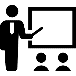 応募方法：履歴書を4号館1階の受付に提出（裏面に履歴書あり） 時給：1,100円 (17時以降1,375円）応募条件：現在1年生（短大含む）募集人数：若干名（Web作成に興味がある方歓迎）勤務場所：４号館１階受付、開放教室、図書館メディアゾーン仕事内容：パソコンサポート、講習会（Microsoft Officeアプリ等）、掲示物・動画・Web作成管理など勤務時間：平日9: 00～19 : 00土曜日9: 00～13 : 00休暇期間9: 00～17: 00シフトを組んでの勤務となります。1コマ単位～勤務可能ですが、最低週2日、5コマ以上勤務できる方を希望します。講義の空き時間だけ勤務することはご遠慮ください。応募後の流れ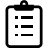 履歴書提出後・・・・・➡　電子メールで面接日を連絡面接予定期間・・・・・➡　4月18日（木）～4月24日（水）採否の連絡・・・・・・・➡　4月19日（金）以降応募者全員に電子メールで連絡。事前研修・・・・・・・・・➡　採用決定後に相談員研修（１日間程度）相談員としての勤務・➡　研修終了後、勤務開始となります。仕事内容詳細は、裏面に続く豊橋情報メディアセンターパソコンを使っての仕事です。相談員として働くと実務的なスキルを身につけることができます。学生相談員の仕事内容詳細パソコン開放教室のサポート４号館（420教室）、図書館メディアゾーンにいつでも利用できるパソコン設置スペースでのお仕事です。利用者からの質問（Wordやエクセル、印刷手順）、パソコントラブル、プリンタの用紙補充・紙詰まりの対処、清掃・整理整頓受付カウンターでの対応ノートパソコンの貸出・返却授業で使う教室の開錠・施錠教室の忘れ物確認、椅子・机の整理整頓印刷ポイントやパスワード再発行などのサービス対応無線LAN申請の手順書配布と相談の対応パソコン講習会（Microsoft Officeアプリ等）学生向けのパソコン講習会を企画・運営を行います。講習会内容を検討・企画、日程の調整ポスターとWebを準備、内容に沿って講習会テキストを作成、講師として事前に練習講習会告知、直前リハーサル講習会日程終了後に反省会と次回講習会の準備情報メディアセンターホームページメンテナンス情報・開館カレンダーの更新講習会・相談員募集ページの作成定期的な更新作業見やすくするためのWebサイトのためのデザインの勉強その他各種ポスターの作成と掲示注意喚起のPopを作成動画コンテンツの作成（デジタルサイネージ用データ他）Moodle内情報メディアセンターコースの内容コンテンツ作成学生相談員の仕事メリットとデメリットメリット大学内のアルバイトなので学業優先できる例えば、急に補講が入ってしまった場合、シフトの調整をします。時間外の時給（\1,375）がまぁまぁ良い感じ。時間外とは、例えば17時以降の勤務や祝日授業日などが該当します。講習会講師を担当するとWordやExcelなどのスキルが格段に上がります（先輩談）真面目に業務に取り組むと実務的なパソコンの操作や基礎知識が身に付きます。対人の業務が多いので、苦手意識がなくなります。わかりやすく説明することができるようになります。困ったことがあってもサポート環境が充実しています。結果サポートできる人になれます。ロッカー完備、休憩室には冷蔵庫と電子レンジありデメリット1限のシフトがつらい（9：00～です）遅刻に厳しい（連絡しないと怒られます）知らないことを質問されるとドキドキします。ルールを守らない人に注意をしないといけないこと学生相談員のバイトな一日（あくまで参考例。）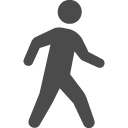 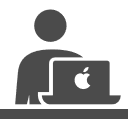 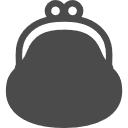 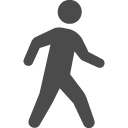 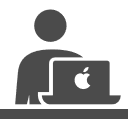 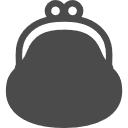 皆様の応募をお待ちしております。豊橋情報メディアセンター履歴書履歴書年    月    日現在年    月    日現在年    月    日現在ふりがな男 女氏    名学籍番号（　　　　　　　　　）学籍番号（　　　　　　　　　）学籍番号（　　　　　　　　　）学籍番号（　　　　　　　　　）男 女生年月日年　　　  　月　 　 　日生  (満    歳)  年　　　  　月　 　 　日生  (満    歳)  年　　　  　月　 　 　日生  (満    歳)  年　　　  　月　 　 　日生  (満    歳)  年　　　  　月　 　 　日生  (満    歳)  ふりがなTEL(     )     -TEL(     )     -現住所 (〒   -    )携帯     -     -携帯     -     -現住所 (〒   -    )E-mail.E-mail.現住所 (〒   -    )ふりがなTEL(     )     -TEL(     )     -連絡先(〒   -    )(現住所以外に連絡を希望する場合のみ記入)(現住所以外に連絡を希望する場合のみ記入)(現住所以外に連絡を希望する場合のみ記入)(現住所以外に連絡を希望する場合のみ記入)TEL(     )     -TEL(     )     -連絡先(〒   -    )(現住所以外に連絡を希望する場合のみ記入)(現住所以外に連絡を希望する場合のみ記入)(現住所以外に連絡を希望する場合のみ記入)(現住所以外に連絡を希望する場合のみ記入)FAX(     )     -FAX(     )     -連絡先(〒   -    )(現住所以外に連絡を希望する場合のみ記入)(現住所以外に連絡を希望する場合のみ記入)(現住所以外に連絡を希望する場合のみ記入)(現住所以外に連絡を希望する場合のみ記入)E-mail.E-mail.年月学歴・職歴など(項目別にまとめて記入)年月免許・資格好きな学科・分野好きな学科・分野志望の動機志望の動機志望の動機趣味・スポーツ・クラブ活動趣味・スポーツ・クラブ活動志望の動機志望の動機志望の動機本人希望記入欄(特に給料・職種・勤務時間・その他についての希望等があれば記入)本人希望記入欄(特に給料・職種・勤務時間・その他についての希望等があれば記入)本人希望記入欄(特に給料・職種・勤務時間・その他についての希望等があれば記入)本人希望記入欄(特に給料・職種・勤務時間・その他についての希望等があれば記入)本人希望記入欄(特に給料・職種・勤務時間・その他についての希望等があれば記入)通勤時間約　　時間　　分